    Ҡ А Р А Р                                                             П О С Т А Н О В Л Е Н И Е        05 декабрь  2017 й.   	          № 43                   05 декабря  2017 г.О назначении публичных слушаний по проекту решения «О бюджете сельского поселения Шаранский сельсовет муниципального района Шаранский район Республики Башкортостан на 2018 год и плановый	 период 2019 и 2020 годов»  В соответствии п.1 ч.3  ст.  28 п.1 ч.10 ст.35 Федерального закона от 06 октября 2003 года №131-ФЗ «Об общих принципах организации местного самоуправления в Российской Федерации», п. 8 ч.1 ст.11 Закона Республики Башкортостан № 162-3 от 18 марта 2005 года « О местном самоуправлении в Республике Башкортостан, п.1 ч.3 ст.13 Устава сельского поселения Шаранский сельсовет муниципального района Шаранский район Республики Башкортостан постановляю: 1.Назначить и провести публичные слушания 13 декабря 2017 года в 10 часов в зале заседаний администрации  сельского поселения Шаранский сельсовет муниципального района Шаранский район Республики Башкортостан по адресу: с. Шаран, ул. Красная,д.9 по проекту решения « О бюджете сельского поселения Шаранский сельсовет муниципального района Шаранский район Республики Башкортостан на 2018 год и плановый	 период 2019 и 2020 годов   (далее - Проект).Организацию и проведение публичных слушаний  возложить  на комиссию по подготовке и проведению публичных слушаний  в составе: Председатель комиссии:Обнародовать Проект путём размещения на информационном стенде Совета в здании администрации и на сайте Совета .sharan.sharan-sovet.ru                     с 14 декабря 2017 года.Установить, что письменные предложения жителей сельского поселения Шаранский сельсовет муниципального района Шаранский район Республики Башкортостан направляются в Совет сельского поселения Шаранский  сельсовет муниципального района Шаранский район Республики Башкортостан по адресу: с. Шаран, ул. Красная,9 в период со дня обнародования до 12 декабря 2017 года.Заместитель председателя Совета                                       И.А.ЗилеевБашкортостан РеспубликаһыШаран районымуниципаль районыныңШаран ауыл Советы ауыл биләмәһе СоветыШаран  ауылы, тел.(34769) 2-22-43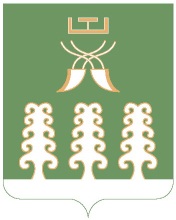 Республика БашкортостанСовет сельского поселенияШаранский сельсоветмуниципального районаШаранский районс. Шаран  тел.(34769) 2-22-43Мухаметов Г.Е.-и.о.главы сельского поселения Шаранский сельсоветЗаместитель председателя комиссии:Заместитель председателя комиссии:Зилеев И.А.-депутат от избирательного округа № 5Члены комиссии:Члены комиссии:Хайруллина Л.Р.-управляющий делами администрации сельского поселения Шаранский сельсоветГабдрахманова Л.М.-председатель ревизионной комиссии Совета сельского поселения Шаранский сельсовет;Саитгалин И.Р.              -депутат сельского поселения от избирательного округа № 1Шакиров Д.Д.-депутат сельского поселения от избирательного округа № 6Баянова Л.В.-депутат сельского поселения от избирательного округа № 3